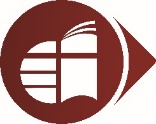 FACULDADE ADVENTISTA DA BAHIAATIVIDADE DE FORMAÇÃO DOCENTESEMINÁRIOSNuncaÀs vezesA maioria das vezesSempre1. Quanto à utilização e periodicidadeUtilizo o seminário em sala de aulaReservo um período, normalmente no final do semestre para realizar os seminários2. Quanto ao processo de planejamento e acompanhamentoForneço um texto ou problema base como ponto de partida para a realização do seminárioReservo tempo presencialmente para acompanhar as etapas de construçãoSolicito ao grupo responsável a distribuição do trabalho escrito com antecedência para a turma3. Quanto à execução do seminárioFaço intervenção durante a apresentação do seminárioAo final da apresentação coordeno a sessão crítica: amplio as ideias do grupo, corrigindo os desafios e aprofundando a temática 4. Quanto aos objetivos, critérios e barema para proceder a avaliaçãoUtilizo um barema para proceder a avaliaçãoDisponibilizo previamente o barema com os critérios de avaliaçãoDiscuto previamente o barema com os critérios de avaliaçãoEstabeleço critérios claros que evitam ambiguidadeElejo objetivos e avalio diferentes dimensões da aprendizagemNos critérios, priorizo o que é essencialPontuo os itens conforme a complexidade dos mesmos5. Quanto ao processo de avaliaçãoAvalio a apresentação oral e uma produção escritaAvalio individualmente e coletivamenteAvalio o processo de construçãoAvalio o resultado do seminário